ENFANTS NES EN 2010-2011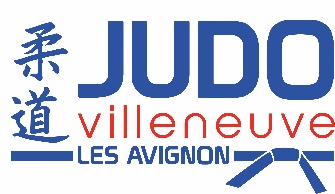 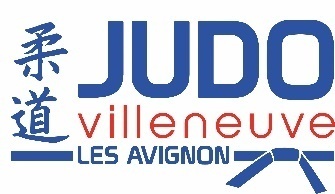 ENFANTS NES EN 2010-2011ENFANTS NES EN 2010-2011CALENDRIER DES COMPETITIONSCALENDRIER DES COMPETITIONSCALENDRIER DES COMPETITIONSDATEEVENEMENTLIEUSamedi 16 DécembreCoupe de l’amitié n°1VilleneuveSamedi 20 JanvierCoupe de l’amitié n°2 (à confirmer)Le ThorSamedi 31 MarsPetit KimonoAramonSamedi 14 AvrilCoupe de l’amitié n°3 (à confirmer)MorièresSamedi 26 MaiCoupe de l’amitié n°4VilleneuveCertains tournois peuvent être ajoutés en cours de saison.Tous les lieux et horaires des évènements sont sur le site du club rubrique compétition :www.villeneuve-judo.comPour chaque participation, l’accord du professeur est obligatoire.ENFANTS NES EN 2009 ENFANTS NES EN 2009 ENFANTS NES EN 2009 CALENDRIER DES COMPETITIONSCALENDRIER DES COMPETITIONSCALENDRIER DES COMPETITIONSDATEEVENEMENTLIEUSamedi 16 DécembreCoupe de l’amitié n°1VilleneuveSamedi 20 JanvierCoupe de l’amitié n°2 (à confirmer)Le ThorSamedi 31 MarsPetit KimonoAramonSamedi 14 AvrilCoupe de l’amitié n°3 (à confirmer)MorièresSamedi 26 MaiCoupe de l’amitié n°4VilleneuveCertains tournois peuvent être ajoutés en cours de saison.Tous les lieux et horaires des évènements sont sur le calendrier, sur le site du club :www.villeneuve-judo.comPour chaque participation, l’accord du professeur est obligatoire.ENFANTS NES EN 2008 ENFANTS NES EN 2008 ENFANTS NES EN 2008 CALENDRIER DES COMPETITIONSCALENDRIER DES COMPETITIONSCALENDRIER DES COMPETITIONSDATEEVENEMENTLIEUSamedi 7 OctobreTournoi loisirBarbentaneSamedi 16 DécembreCoupe de l’amitié n°1VilleneuveSamedi 20 JanvierCoupe de l’amitié n°2 (à confirmer)Le ThorDimanche 18 FévrierCritérium départemental n°1BollèneSamedi 31 MarsPetit KimonoAramonSamedi 14 AvrilCoupe de l’amitié n°3 (à confirmer)MorièresSamedi 26 MaiCoupe de l’amitié n°4VilleneuveDimanche 27  MaiCritérium départemental n°2EntraiguesDu 1er au 3 JuinTournoi des Ours (sur sélection)ToulouseCertains tournois peuvent être ajoutés en cours de saison.Tous les lieux et horaires des évènements sont sur le calendrier, sur le site du club :www.villeneuve-judo.comPour chaque participation, l’accord du professeur est obligatoire.ENFANTS NES EN 2007 ENFANTS NES EN 2007 ENFANTS NES EN 2007 CALENDRIER DES COMPETITIONSCALENDRIER DES COMPETITIONSCALENDRIER DES COMPETITIONSDATEEVENEMENTLIEUSamedi 7 OctobreTournoi loisirBarbentaneDimanche 15 OctobreCritérium départemental n°4L'Isle sur sorguesSamedi 16 DécembreCoupe de l’amitié n°1VilleneuveSamedi 20 JanvierCoupe de l’amitié n°2 (à confirmer)Le ThorDimanche 18 FévrierCritérium départemental n°1BollèneSamedi 14 AvrilCoupe de l’amitié n°3 (à confirmer)MorièresSamedi 26 MaiCoupe de l’amitié n°4VilleneuveDimanche 27  MaiCritérium départemental n°2EntraiguesDu 1er au 3 JuinTournoi des Ours (sur sélection)ToulouseENTRAINEMENTS DE MASSEENTRAINEMENTS DE MASSEENTRAINEMENTS DE MASSEDATELIEUHORAIRESMercredi 11 OctobreEntraigues18h-19h30Mercredi 8 NovembreEntraigues18h-19h30Mercredi 13 DécembreEntraigues18h-19h30Mercredi 10 JanvierEntraigues18h-19h30Mercredi 14 FévrierEntraigues18h-19h30Mercredi 14 MarsEntraigues18h-19h30Mercredi 11 AvrilEntraigues18h-19h30Mercredi 9 MaiEntraigues18h-19h30Dojo d’Entraigues : 1115 route de Sorgues, 84320 EntraiguesDojo d’Entraigues : 1115 route de Sorgues, 84320 EntraiguesDojo d’Entraigues : 1115 route de Sorgues, 84320 EntraiguesCertains tournois peuvent être ajoutés en cours de saison.Tous les lieux et horaires des évènements sont sur le calendrier, sur le site du club :www.villeneuve-judo.comPour chaque participation, l’accord du professeur est obligatoire.ENFANTS NES EN 2006 ENFANTS NES EN 2006 ENFANTS NES EN 2006 CALENDRIER DES COMPETITIONSCALENDRIER DES COMPETITIONSCALENDRIER DES COMPETITIONSDATEEVENEMENTLIEUSamedi 7 OctobreTournoi loisirBarbentaneSamedi 14 OctobreStage d’arbitrageL’Isle sur SorguesDimanche 15 OctobreCritérium départemental n°4L'Isle sur sorguesSamedi 16 DécembreCoupe de l’amitié n°1VilleneuveDimanche 17 DécembreCritérium régionalAixSamedi 20 JanvierCoupe de l’amitié n°2 (à confirmer)Le ThorDimanche 18 FévrierCritérium départemental n°1BollèneSamedi 14 AvrilCoupe de l’amitié n°3 (à confirmer)MorièresSamedi 26 MaiCoupe de l’amitié n°4VilleneuveDimanche 27  MaiCritérium départemental n°2EntraiguesDu 1er au 3 JuinTournoi des Ours (sur sélection)ToulouseENTRAINEMENTS DE MASSEENTRAINEMENTS DE MASSEENTRAINEMENTS DE MASSEDATELIEUHORAIRESMercredi 11 OctobreEntraigues18h-19h30Mercredi 8 NovembreEntraigues18h-19h30Mercredi 13 DécembreEntraigues18h-19h30Mercredi 10 JanvierEntraigues18h-19h30Mercredi 14 FévrierEntraigues18h-19h30Mercredi 14 MarsEntraigues18h-19h30Mercredi 11 AvrilEntraigues18h-19h30Mercredi 9 MaiEntraigues18h-19h30Dojo d’Entraigues : 1115 route de Sorgues, 84320 EntraiguesDojo d’Entraigues : 1115 route de Sorgues, 84320 EntraiguesDojo d’Entraigues : 1115 route de Sorgues, 84320 EntraiguesCertains tournois peuvent être ajoutés en cours de saison.Tous les lieux et horaires des évènements sont sur le calendrier, sur le site du club :www.villeneuve-judo.comPour chaque participation, l’accord du professeur est obligatoire.ENFANTS NES EN 2005 ENFANTS NES EN 2005 ENFANTS NES EN 2005 CALENDRIER DES COMPETITIONSCALENDRIER DES COMPETITIONSCALENDRIER DES COMPETITIONSDATEEVENEMENTLIEUSamedi 7 OctobreTournoi loisirBarbentaneSamedi 14 OctobreStage d’arbitrageL’Isle sur SorguesDimanche 15 OctobreCritérium départemental n°4L'Isle sur sorguesSamedi 16 DécembreCoupe de l’amitié n°1VilleneuveDimanche 17 DécembreCritérium régionalAixDimanche 14 JanvierCircuit minimes n°1AptSamedi 20 JanvierCoupe de l’amitié n°2Le ThorDimanche 4 FévrierChampionnat du VaucluseMorièresDimanche 18 MarsCircuit minimes n°2NiceSamedi 14 AvrilCoupe de l’amitié n°3 (à confirmer)MorièresDimanche 22 AvrilCoupe de printempsSt-RaphaelSamedi 19 MaiCoupe de France par équipeVillebonSamedi 26  MaiCoupe de l’amitié n°4VilleneuveDu 1er au 3 JuinTournoi des Ours (sur sélection)ToulouseENTRAINEMENTS DE MASSEENTRAINEMENTS DE MASSEENTRAINEMENTS DE MASSEDATELIEUHORAIRESMercredi 11 OctobreEntraigues18h-19h30Mercredi 8 NovembreEntraigues18h-19h30Mercredi 13 DécembreEntraigues18h-19h30Mercredi 10 JanvierEntraigues18h-19h30Mercredi 14 FévrierEntraigues18h-19h30Mercredi 14 MarsEntraigues18h-19h30Mercredi 11 AvrilEntraigues18h-19h30Mercredi 9 MaiEntraigues18h-19h30Dojo d’Entraigues : 1115 route de Sorgues, 84320 EntraiguesDojo d’Entraigues : 1115 route de Sorgues, 84320 EntraiguesDojo d’Entraigues : 1115 route de Sorgues, 84320 EntraiguesCertains tournois peuvent être ajoutés en cours de saison.Tous les lieux et horaires des évènements sont sur le calendrier, sur le site du club :www.villeneuve-judo.comPour chaque participation, l’accord du professeur est obligatoire.ENFANTS NES EN 2004ENFANTS NES EN 2004ENFANTS NES EN 2004CALENDRIER DES COMPETITIONSCALENDRIER DES COMPETITIONSCALENDRIER DES COMPETITIONSDATEEVENEMENTLIEUSamedi 7 OctobreTournoi loisirBarbentaneSamedi 14 OctobreStage d’arbitrageL’Isle sur SorguesDimanche 19 NovembreCircuit minimes n°4Marseille La martineSamedi 16 DécembreCoupe de l’amitié n°1VilleneuveDimanche 14 JanvierCircuit minimes n°1AptSamedi 20 JanvierCoupe de l’amitié n°2Le ThorDimanche 4 FévrierChampionnat du VaucluseMorièresDimanche 18 MarsCircuit minimes n°2NiceSamedi 14 AvrilCoupe de l’amitié n°3MorièresDimanche 22 AvrilCoupe de printempsSt-RaphaelSamedi 19 MaiCoupe de France par équipeVillebonSamedi 26 MaiCoupe de l’amitié n°4VilleneuveDu 1er au 3 JuinTournoi des ours (sur sélection)ToulouseENTRAINEMENTS DE MASSEENTRAINEMENTS DE MASSEENTRAINEMENTS DE MASSEDATELIEUHORAIRESMercredi 11 OctobreEntraigues18h-19h30Mercredi 8 NovembreEntraigues18h-19h30Mercredi 13 DécembreEntraigues18h-19h30Mercredi 10 JanvierEntraigues18h-19h30Mercredi 14 FévrierEntraigues18h-19h30Mercredi 14 MarsEntraigues18h-19h30Mercredi 11 AvrilEntraigues18h-19h30Mercredi 9 MaiEntraigues18h-19h30Dojo d’Entraigues : 1115 route de Sorgues, 84320 EntraiguesDojo d’Entraigues : 1115 route de Sorgues, 84320 EntraiguesDojo d’Entraigues : 1115 route de Sorgues, 84320 EntraiguesCertains tournois peuvent être ajoutés en cours de saison.Tous les lieux et horaires des évènements sont sur le calendrier, sur le site du club :www.villeneuve-judo.comPour chaque participation, l’accord du professeur est obligatoire.ENFANTS NES EN 2003ENFANTS NES EN 2003ENFANTS NES EN 2003CALENDRIER DES COMPETITIONSCALENDRIER DES COMPETITIONSCALENDRIER DES COMPETITIONSDATEEVENEMENTLIEUSamedi 7 OctobreTournoi loisirBarbentaneSamedi 14 OctobreStage d’arbitrageL’Isle sur SorguesDimanche 19 NovembreCircuit minimes n°4Marseille La martineSamedi 16 DécembreCoupe de l’amitié n°1VilleneuveSamedi 13 JanvierChampionnat du VaucluseAptSamedi 20 JanvierCoupe de l’amitié n°2 (à confirmer)Le ThorSamedi 24 FévrierDemi-finale CadetsLa MoutonneSamedi 10 MarsDemi-finale CadetsA déterminerDimanche 25 MarsCircuit Cadet 2eme divAlpes Maritimes7 et 8 AvrilChampionnat de France 1ere divCeyratSamedi 14 AvrilCoupe de l’amitié n°3 (à confirmer)MorièresDimanche 20 MaiCoupe régionale 2e et 3e divSorguesSamedi 26  MaiCoupe de l’amitié n°4VilleneuveDu 1er au 3 JuinTournoi des Ours (sur sélection)ToulouseENTRAINEMENTS DE MASSEENTRAINEMENTS DE MASSEENTRAINEMENTS DE MASSEDATELIEUHORAIRESMercredi 11 OctobreEntraigues18h-19h30Mercredi 8 NovembreEntraigues18h-19h30Mercredi 13 DécembreEntraigues18h-19h30Mercredi 10 JanvierEntraigues18h-19h30Mercredi 14 FévrierEntraigues18h-19h30Mercredi 14 MarsEntraigues18h-19h30Mercredi 11 AvrilEntraigues18h-19h30Mercredi 9 MaiEntraigues18h-19h30Dojo d’Entraigues : 1115 route de Sorgues, 84320 EntraiguesDojo d’Entraigues : 1115 route de Sorgues, 84320 EntraiguesDojo d’Entraigues : 1115 route de Sorgues, 84320 EntraiguesCertains tournois peuvent être ajoutés en cours de saison.Tous les lieux et horaires des évènements sont sur le calendrier, sur le site du club :www.villeneuve-judo.comPour chaque participation, l’accord du professeur est obligatoire.ENFANTS NES EN 2002 ET 2001ENFANTS NES EN 2002 ET 2001ENFANTS NES EN 2002 ET 2001CALENDRIER DES COMPETITIONSCALENDRIER DES COMPETITIONSCALENDRIER DES COMPETITIONSDATEEVENEMENTLIEUSamedi 7 OctobreTournoi loisirBarbentaneSamedi 14 OctobreStage d’arbitrageL’Isle sur Sorgues21 et 22 OctobreCoupe et critérium NationalCeyratDimanche 29 OctobreTournoi de ClermontCeyratSamedi 4 NovembreTournoi drome ArdècheTournonSamedi 18 NovembreCircuit cadet 2e divMarseille la MartineDimanche 10 DécembreTournoi de NîmesNîmesSamedi 16 DécembreOrganisation Coupe de l’amitié n°1VilleneuveSamedi 13 JanvierChampionnat du VaucluseAptSamedi 20 JanvierTournoi de FranceCannesSamedi 24 FévrierDemi-finale CadetsLa MoutonneSamedi 10 MarsDemi-finale CadetsA déterminerDimanche 25 MarsCircuit Cadet 2e divAlpes Maritimes7 et 8 AvrilChampionnat de France 1ere divCeyratDimanche 20 MaiCoupe régionale 2e et 3e divSorguesSamedi 26 MaiOrganisation Coupe de l’amitié n°4VilleneuveDu 1 au 3 JuinTournoi des Ours (sur sélection)ToulouseCertains tournois peuvent être ajoutés en cours de saison.Tous les lieux et horaires des évènements sont sur le calendrier, sur le site du club :www.villeneuve-judo.comPour chaque participation, l’accord du professeur est obligatoire.JUNIORS / SENIORSJUNIORS / SENIORSJUNIORS / SENIORSCALENDRIER DES COMPETITIONSCALENDRIER DES COMPETITIONSCALENDRIER DES COMPETITIONSDATEEVENEMENTLIEUSamedi 7 OctobreTournoi loisirBarbentaneSamedi 14 OctobreStage d’arbitrageL’Isle sur SorguesDimanche 5 NovembreTournoi des Cimes (sur sélection)TarbesDimanche 12 NovembreCircuit 3e div + REPAS FESTIF Le Luc17 et 18 NovembreChampionnat de France 1ere divSaint Quentin en Yvelines25 et 26 NovembreChampionnat de France 2e divParisSamedi 09 DécembreTournoi de Nîmes JuniorsNîmesSamedi 16 DécembreOrganisation Coupe de l’amitié 1VilleneuveDimanche 21 JanvierChampionnat PACA par équipesCannesDimanche 4 FévrierChampionnat PACA individuelsLa MartineSamedi 17 FévrierAnimation ceintures de couleurBollène3 et 4 MarsChpt de France par équipes 2e divCeyratSamedi 17 MarsDemi-finale JuniorsA déterminerSamedi 17 MarsCircuit 3e divNiceSamedi 31 MarsTournoi de Marseille (sur sélection)MarseilleDimanche 21 AvrilDemi-finale seniors Saint-RaphaëlSamedi 19 MaiCircuit 3e divSorguesSamedi 26  MaiOrganisation Coupe de l’amitié 4VilleneuveDu 1 au 3 JuinTournoi des Ours (sur sélection)ToulouseCertains tournois annexes peuvent être ajoutés en cours de saison.Tous les lieux et horaires des évènements sont sur le calendrier, sur le site du club :www.villeneuve-judo.comPour chaque participation, l’accord du professeur est obligatoire.